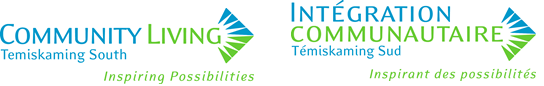 JOB POSTINGBilingual Behaviour Support Facilitator (Temporary Full-time) Internal/External Reference Number:	OP19-011A  (Please quote reference number in application) Date Posted:	May 28, 2019  Position Summary:	Under the direction of the Supervisor, Child & Transitional Services, the Behaviour Support Facilitator provides direct services to children from birth to twelve years of age who are experiencing challenging behaviours; as well as their families, licensed child care programs and other professional and children`s agencies as required, in a comprehensive and flexible manner, which promotes the principles of inclusion.Shift:	As scheduled, 80 hours per pay periodSalary Range:	As per the Collective AgreementEducation / Training:	Early Childhood Education Diploma or equivalentA minimum of two years’ experience working in a licensed child care setting with children with special needs and/or behavioural challengesDemonstrate strong knowledge and experience with behaviour management skills/techniques in licensed child careExperience with data collection/record keepingAbility to work independently and as a teamEffective communication skills and interpersonal skillsAbility to maintain thorough written documentation/reportsCurrent vulnerable sector checkCurrent First Aid Certificate Valid Class ‘G’ Driver`s licenseApply to Andrea Steis, Human Resources by 4 p.m. June 12, 2019 External candidates will only be granted an interview if we are not able to reach the number of internal candidates.